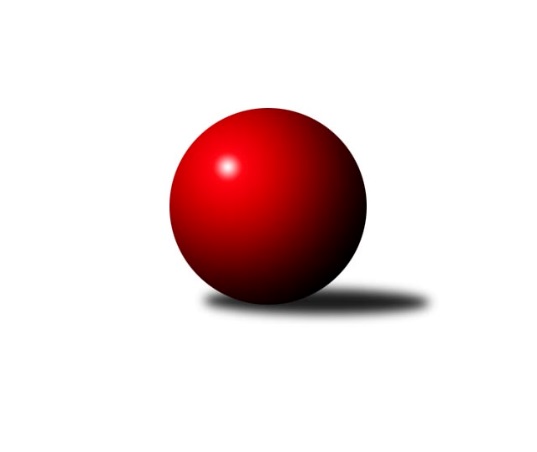 Č.2Ročník 2018/2019	2.10.2018Nejlepšího výkonu v tomto kole: 1672 dosáhlo družstvo: TJ Horní Benešov ˝E˝Meziokresní přebor-Bruntál, Opava 2018/2019Výsledky 2. kolaSouhrnný přehled výsledků:TJ Kovohutě Břidličná ˝B˝	- TJ Jiskra Rýmařov ˝C˝	4:6	1461:1535		1.10.TJ Horní Benešov ˝E˝	- TJ Sokol Chvalíkovice ˝B˝	6:4	1672:1666		1.10.TJ Opava ˝C˝	- KK Minerva Opava ˝C˝	8:2	1603:1394		1.10.TJ Kovohutě Břidličná ˝C˝	- KS Moravský Beroun B	8:2	1478:1409		2.10.Tabulka družstev:	1.	TJ Horní Benešov ˝E˝	2	2	0	0	12 : 8 	 	 1592	4	2.	TJ Kovohutě Břidličná ˝B˝	2	1	0	1	14 : 6 	 	 1560	2	3.	TJ Opava ˝C˝	1	1	0	0	8 : 2 	 	 1603	2	4.	TJ Kovohutě Břidličná ˝C˝	1	1	0	0	8 : 2 	 	 1478	2	5.	RSSK OSIR Raciborz	1	1	0	0	7 : 3 	 	 1652	2	6.	TJ Jiskra Rýmařov ˝C˝	2	1	0	1	10 : 10 	 	 1542	2	7.	TJ Sokol Chvalíkovice ˝B˝	2	0	0	2	7 : 13 	 	 1595	0	8.	KK Minerva Opava ˝C˝	1	0	0	1	2 : 8 	 	 1394	0	9.	KS Moravský Beroun B	2	0	0	2	2 : 18 	 	 1409	0Podrobné výsledky kola:	 TJ Kovohutě Břidličná ˝B˝	1461	4:6	1535	TJ Jiskra Rýmařov ˝C˝	Anna Dosedělová	 	 176 	 195 		371 	 0:2 	 439 	 	236 	 203		Pavel Švan	Luděk Häusler	 	 160 	 145 		305 	 0:2 	 374 	 	206 	 168		Pavel Přikryl	Jaroslav Zelinka	 	 187 	 202 		389 	 2:0 	 354 	 	162 	 192		Stanislav Lichnovský	Leoš Řepka	 	 188 	 208 		396 	 2:0 	 368 	 	186 	 182		Miroslav Langerrozhodčí: Nejlepší výkon utkání: 439 - Pavel Švan	 TJ Horní Benešov ˝E˝	1672	6:4	1666	TJ Sokol Chvalíkovice ˝B˝	Roman Swaczyna	 	 215 	 202 		417 	 2:0 	 344 	 	161 	 183		Daniel Beinhauer	Lukáš Záhumenský	 	 225 	 191 		416 	 0:2 	 462 	 	232 	 230		Denis Vítek	Miroslav Petřek st.	 	 201 	 198 		399 	 0:2 	 423 	 	213 	 210		David Beinhauer	Petr Kozák	 	 228 	 212 		440 	 2:0 	 437 	 	212 	 225		Dalibor Krejčiříkrozhodčí: Nejlepší výkon utkání: 462 - Denis Vítek	 TJ Opava ˝C˝	1603	8:2	1394	KK Minerva Opava ˝C˝	Milan Franer	 	 194 	 216 		410 	 2:0 	 283 	 	149 	 134		Stanislav Troják	Karel Škrobánek	 	 226 	 200 		426 	 0:2 	 440 	 	222 	 218		Gabriela Beinhauerová	Vilibald Marker	 	 206 	 206 		412 	 2:0 	 345 	 	168 	 177		Oldřich Tomečka	Karel Michalka	 	 150 	 205 		355 	 2:0 	 326 	 	166 	 160		Zuzana Šafránkovározhodčí: Nejlepší výkon utkání: 440 - Gabriela Beinhauerová	 TJ Kovohutě Břidličná ˝C˝	1478	8:2	1409	KS Moravský Beroun B	Miroslav Smékal	 	 205 	 206 		411 	 2:0 	 378 	 	198 	 180		Mária Machalová	Jan Hroch	 	 133 	 155 		288 	 0:2 	 374 	 	198 	 176		Miroslav Zálešák	Pavel Veselka	 	 204 	 191 		395 	 2:0 	 315 	 	161 	 154		Daniel Herold	Jiří Procházka	 	 192 	 192 		384 	 2:0 	 342 	 	184 	 158		Jiří Machalarozhodčí: Nejlepší výkon utkání: 411 - Miroslav SmékalPořadí jednotlivců:	jméno hráče	družstvo	celkem	plné	dorážka	chyby	poměr kuž.	Maximum	1.	Pavel Švan 	TJ Jiskra Rýmařov ˝C˝	446.00	299.0	147.0	4.5	2/2	(453)	2.	Krzysztof Wróblewski 	RSSK OSIR Raciborz	442.00	319.0	123.0	7.0	1/1	(442)	3.	Gabriela Beinhauerová 	KK Minerva Opava ˝C˝	440.00	306.0	134.0	10.0	1/1	(440)	4.	Denis Vítek 	TJ Sokol Chvalíkovice ˝B˝	438.00	291.5	146.5	5.5	2/2	(462)	5.	Mariusz Gierczak 	RSSK OSIR Raciborz	435.00	313.0	122.0	7.0	1/1	(435)	6.	Leoš Řepka 	TJ Kovohutě Břidličná ˝B˝	433.50	300.0	133.5	6.0	2/2	(471)	7.	Karel Škrobánek 	TJ Opava ˝C˝	426.00	277.0	149.0	8.0	1/1	(426)	8.	Petr Kozák 	TJ Horní Benešov ˝E˝	420.00	289.0	131.0	4.0	2/2	(440)	9.	Artur Tokarski 	RSSK OSIR Raciborz	414.00	292.0	122.0	7.0	1/1	(414)	10.	Vilibald Marker 	TJ Opava ˝C˝	412.00	271.0	141.0	6.0	1/1	(412)	11.	Miroslav Smékal 	TJ Kovohutě Břidličná ˝C˝	411.00	301.0	110.0	11.0	1/1	(411)	12.	Milan Franer 	TJ Opava ˝C˝	410.00	268.0	142.0	5.0	1/1	(410)	13.	Jaroslav Zelinka 	TJ Kovohutě Břidličná ˝B˝	408.00	271.5	136.5	9.0	2/2	(427)	14.	Pavel Veselka 	TJ Kovohutě Břidličná ˝C˝	395.00	273.0	122.0	6.0	1/1	(395)	15.	Lukáš Záhumenský 	TJ Horní Benešov ˝E˝	394.00	279.0	115.0	10.0	2/2	(416)	16.	Miroslav Petřek  st.	TJ Horní Benešov ˝E˝	390.00	279.5	110.5	10.5	2/2	(399)	17.	Roman Swaczyna 	TJ Horní Benešov ˝E˝	388.00	282.0	106.0	11.0	2/2	(417)	18.	Anna Dosedělová 	TJ Kovohutě Břidličná ˝B˝	387.00	272.5	114.5	8.5	2/2	(403)	19.	Jiří Procházka 	TJ Kovohutě Břidličná ˝C˝	384.00	272.0	112.0	8.0	1/1	(384)	20.	Pavel Přikryl 	TJ Jiskra Rýmařov ˝C˝	374.00	260.0	114.0	8.5	2/2	(374)	21.	Miroslav Zálešák 	KS Moravský Beroun B	371.50	262.0	109.5	9.5	2/2	(374)	22.	Stanislav Lichnovský 	TJ Jiskra Rýmařov ˝C˝	365.00	270.0	95.0	11.5	2/2	(376)	23.	Slawomir Holynski 	RSSK OSIR Raciborz	361.00	260.0	101.0	10.0	1/1	(361)	24.	Karel Michalka 	TJ Opava ˝C˝	355.00	257.0	98.0	14.0	1/1	(355)	25.	Oldřich Tomečka 	KK Minerva Opava ˝C˝	345.00	258.0	87.0	12.0	1/1	(345)	26.	Daniel Herold 	KS Moravský Beroun B	336.00	246.5	89.5	14.5	2/2	(357)	27.	Zuzana Šafránková 	KK Minerva Opava ˝C˝	326.00	248.0	78.0	20.0	1/1	(326)	28.	Jan Hroch 	TJ Kovohutě Břidličná ˝C˝	288.00	211.0	77.0	22.0	1/1	(288)	29.	Stanislav Troják 	KK Minerva Opava ˝C˝	283.00	206.0	77.0	16.0	1/1	(283)		Dalibor Krejčiřík 	TJ Sokol Chvalíkovice ˝B˝	437.00	291.0	146.0	6.0	1/2	(437)		David Beinhauer 	TJ Sokol Chvalíkovice ˝B˝	423.00	298.0	125.0	4.0	1/2	(423)		Jonas Mückstein 	TJ Sokol Chvalíkovice ˝B˝	405.00	267.0	138.0	5.0	1/2	(405)		Mária Machalová 	KS Moravský Beroun B	378.00	264.0	114.0	3.0	1/2	(378)		Marek Hrbáč 	TJ Sokol Chvalíkovice ˝B˝	371.00	267.0	104.0	14.0	1/2	(371)		Miroslav Langer 	TJ Jiskra Rýmařov ˝C˝	368.00	252.0	116.0	7.0	1/2	(368)		Josef Kočař 	TJ Kovohutě Břidličná ˝B˝	358.00	244.0	114.0	13.0	1/2	(358)		Miroslav Janalík 	KS Moravský Beroun B	347.00	250.0	97.0	14.0	1/2	(347)		Luděk Bambušek 	TJ Jiskra Rýmařov ˝C˝	346.00	250.0	96.0	9.0	1/2	(346)		Daniel Beinhauer 	TJ Sokol Chvalíkovice ˝B˝	344.00	267.0	77.0	24.0	1/2	(344)		Jiří Machala 	KS Moravský Beroun B	342.00	255.0	87.0	17.0	1/2	(342)		Ivana Hajznerová 	KS Moravský Beroun B	335.00	247.0	88.0	18.0	1/2	(335)		Dominik Žiga 	TJ Sokol Chvalíkovice ˝B˝	333.00	240.0	93.0	19.0	1/2	(333)		Luděk Häusler 	TJ Kovohutě Břidličná ˝B˝	305.00	243.0	62.0	21.0	1/2	(305)Sportovně technické informace:Starty náhradníků:registrační číslo	jméno a příjmení 	datum startu 	družstvo	číslo startu14434	Karel Škrobánek	01.10.2018	TJ Opava ˝C˝	1x
Hráči dopsaní na soupisku:registrační číslo	jméno a příjmení 	datum startu 	družstvo	25680	Jan Hroch	02.10.2018	TJ Kovohutě Břidličná ˝C˝	24614	Zuzana Šafránková	01.10.2018	KK Minerva Opava ˝C˝	10823	Jiří Procházka	02.10.2018	TJ Kovohutě Břidličná ˝C˝	Program dalšího kola:3. kolo8.10.2018	po	17:00	KK Minerva Opava ˝C˝ - TJ Kovohutě Břidličná ˝C˝ (dohrávka z 1. kola)	15.10.2018	po	17:00	KS Moravský Beroun B - TJ Opava ˝C˝	15.10.2018	po	17:00	TJ Sokol Chvalíkovice ˝B˝ - TJ Kovohutě Břidličná ˝B˝	15.10.2018	po	18:00	TJ Jiskra Rýmařov ˝C˝ - TJ Kovohutě Břidličná ˝C˝	20.10.2018	so	18:00	RSSK OSIR Raciborz - TJ Horní Benešov ˝E˝	Nejlepší šestka kola - absolutněNejlepší šestka kola - absolutněNejlepší šestka kola - absolutněNejlepší šestka kola - absolutněNejlepší šestka kola - dle průměru kuželenNejlepší šestka kola - dle průměru kuželenNejlepší šestka kola - dle průměru kuželenNejlepší šestka kola - dle průměru kuželenNejlepší šestka kola - dle průměru kuželenPočetJménoNázev týmuVýkonPočetJménoNázev týmuPrůměr (%)Výkon1xDenis VítekChvalíkov. B4622xGabriela BeinhauerováMinerva C117.374402xGabriela BeinhauerováMinerva C4402xPavel ŠvanRýmařov C116.984391xPetr KozákHor.Beneš.E4401xDenis VítekChvalíkov. B114.094622xPavel ŠvanRýmařov C4391xKarel ŠkrobánekOpava C113.644261xDalibor KrejčiříkChvalíkov. B4371xVilibald MarkerOpava C109.94121xKarel ŠkrobánekOpava C4261xMiroslav SmékalBřidličná C109.52411